Notes: Approaches to Conservation and International Conventions on BiodiversitySome _______________________________ Conventions on Biodiversity_______________ (Convention on International Trade in Endangered Species of Wild Fauna and FloraGoal: ___________________________________________________________________________Eg.  Elephants (ivory trade), exotic pets, etc.Rio Earth Summit (1992)Goal: _______________________________________________ into their national planning byConserving biodiversityPromote sustainabilityRio +20 (2013)Goal:  ___________________________________________2000 UN Millennium Summit: Millennium Development GoalsWas the largest gathering of world leaders ever to set and time bound and measurable goals for combating: (list goals in the space below)There are 2 ways to go about conserving biodiversity__________________________________________ Approach                 ________________________________________ ApproachConserves the species but not thehabitat in which it lives.Approaches to Conservation—Species BasedThere are _______approaches to species-based conservation1. CITES2. Captive breeding and zoos3. Botanical gardens and seed banks4 Flagship species5. Keystone species1. CITESFocuses only on organisms that are ________________________________________________Eg.  Ivory2. Captive Breeding and Zoos_____________________________________ endangered animals back to the wildEg. California CondorHawaiian Crow, Black-footed Ferret3. Botanical Gardens and Seed BanksBotanical Gardens _______________________________ on the brink of extinctionSeed Banks are where seeds are stored for many years.  They are gene banks for the world’s plant species and an ___________________________________.  It is a response to the monoculture crop plants and GMOs we use in agriculture 4. Flagship species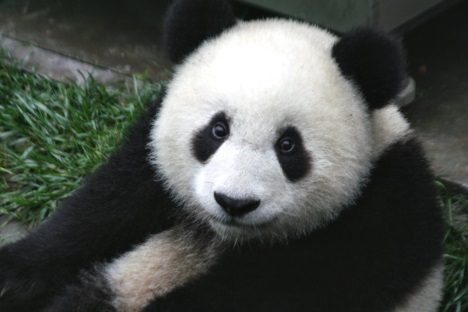 charismatic species that tug on the emotional strings of humanseg. ________________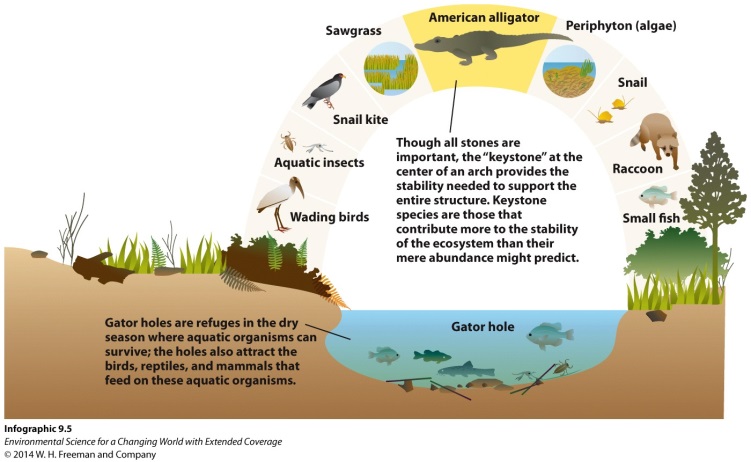 5. Keystone Species have a major effect on ecological functions	eg.____________________________Approaches to Conservation—Habitat BasedHabitat Based Conservation uses protected lands for wildlife refugeProtected AreasThe IUCN (International Union for the Conservation of Nature) specifies six categories of protected areas:I. Strict nature reserve/wilderness area: protected area managed mainly for science or wilderness protection II. National park: protected area managed mainly for ecosystem protection and recreation III. Natural monument: protected area managed mainly for conservation of specific natural features IV. Habitat/Species Management Area: protected area managed mainly for conservation through management intervention V. Protected Landscape/Seascape: protected area managed mainly for landscape/seascape protection and recreation. VI. Managed Resource Protected Area: protected area managed mainly for the sustainable use of natural ecosystems. Protected areas are interesting places because in a sense they become “islands”.Isolated areas that contain __________________________ than surrounding, developed areas.Although they are preserved some biodiversity is lost due to fragmentation and isolation.Wild Sky Wilderness AreaThe Wild Sky Wilderness (2008) is significant because it is the first new federally-designated wilderness in Washington since 1984. Also, unlike many other wilderness areas in the Cascades, Wild Sky protects significant amounts of high productivity low-elevation forest.Located in the Mt Baker-Snoqualmie National ForestMany aspects much be looked at before designating an area as protected.Let’s compare single large areas to several small areasOn your notes circle the option in A that you think is the best to conserve endangered animals.  Then do the same for B, C, D, E, and F.  For each answer, write why you circle that one.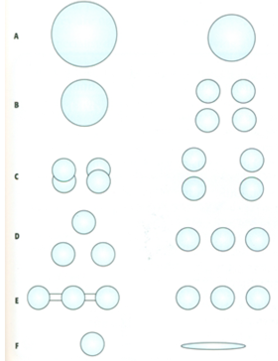 Single large areaSeveral Small areas